Общество с ограниченной ответственностью “1С-Медицина-Регион”  Контракт  № 17/23 от 27.03.2023 года Рабочая документация Этап № 2. Развитие Системы в части функционала первой группы задачПОЛЬЗОВАТЕЛЬСКАЯ ИНСТРУКЦИЯЗадача 3.6 «Документ Справка формы 095у»   На 6 листах  г. Тюмень2023 г.1 Основание разработки инструкции	Основанием для разработки данного документа является Контракт №  017/23 от 27.03.2023  года на выполнение работ по развитию (модернизации) Государственной информационной системы управления ресурсами медицинских организаций Тюменской области, п.2.2.2 Мероприятие «Разработка функционала Системы и проведение испытаний», Этап № 2 «Развитие Системы  в части функционала первой группы задач. Задание на доработку системы № МИС-Р-1155.2 Пользовательская настройка СистемыОт пользователя никаких настроек системы не требуется.3 Пользовательская инструкцияДля формирования медицинского документа (МД) «Справка о временной нетрудоспособности учащегося о болезни карантине и прочих причинах» по форме 095у, необходимо войти в периферийную БД с правами врача амбулатории: подсистема «Контроль исполнения» - «АРМ врача Поликлиника».В перечне записанных пациентов найти нужного, двойным щелчком по пациенту перейти во вкладку «Приемы», выбрать случай и добавить посещение (либо открыть новый случай). Нажать «Добавить доп. документ к случаю» и в открывшемся окне выбора ШМД выбрать «Справка о временной нетрудоспособности учащегося о болезни карантине и прочих причинах», нажать «ОК» (рис.1). 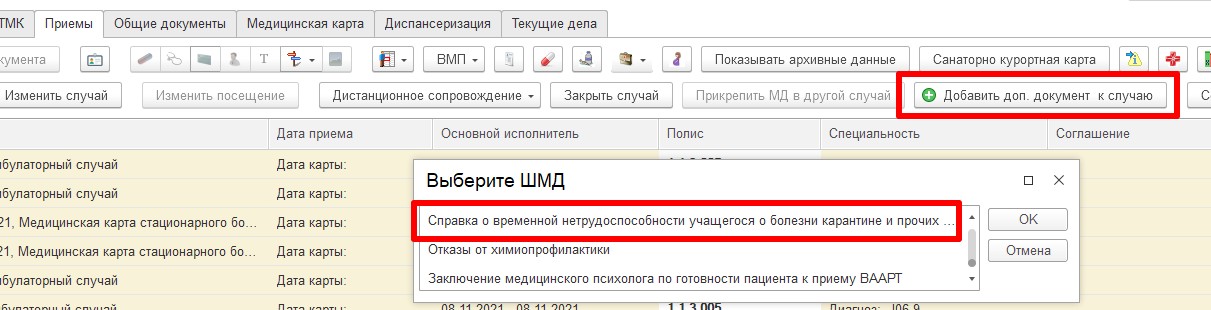 Рис.1. Открытие ШМД для случаяОткроется форма для создания медицинского документа «Справка о временной нетрудоспособности учащегося о болезни карантине и прочих причинах» (Рис.2).  Поля  «Номер справки»,  «Даты временной нетрудоспособности «С_» «По_», «Диагноз», «Социальный статус», «Тип учебного заведения» обязательны к заполнению. Поля «Причина нетрудоспособности», «Учебное заведение», «Наличие контакта с инфекционными больными (ФИО)», «Комментарий врача» и блок «Связанные документы» не обязательно к заполнению. В блоке «Данные предыдущих справок» отобразятся данные о ранее выданной справке.Реквизит «Заключение» предзаполнен значением из справочника - За последние 21 день инфекционных заболеваний не зарегистрировано.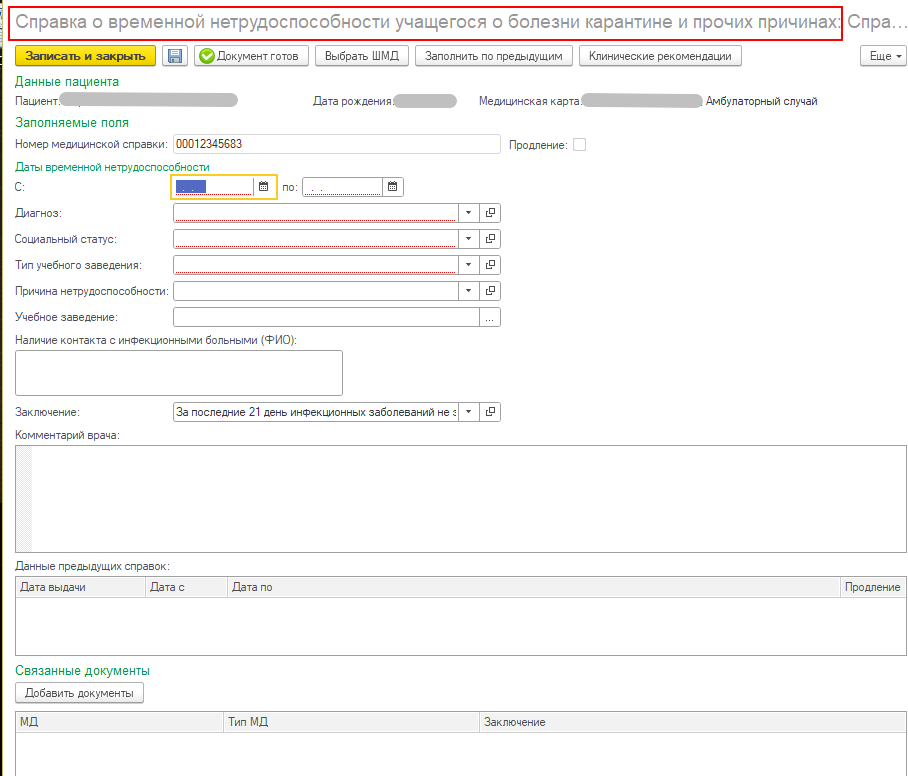 Рис. 2 – Форма создания медицинского документаЕсли пациенту необходимо продлить сроки временной нетрудоспособности, пользователю под правами врача в форме для создания МД «Справка о временной нетрудоспособности учащегося о болезни карантине и прочих причинах», необходимо нажать кнопку «Заполнить по предыдущему» (рис. 3). 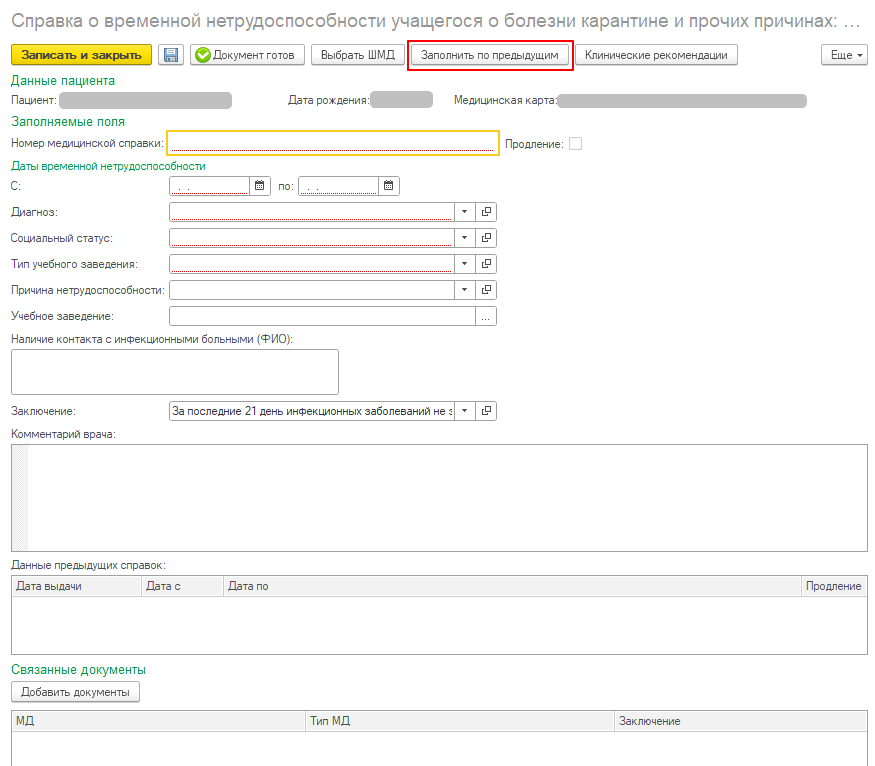 Рис. 3 –Кнопка  «Заполнить по предыдущему»Из ранее созданного МД «Справку о временной нетрудоспособности учащегося о болезни карантине и прочих причинах» подтянутся следующие поля:«Номер медицинской справки». Появляется пометка (продление). Номер медицинской справки не доступно для редактирования.В Блоке «Данные предыдущих справок» отображаются данные о ранее выданных справок: дата выдачи, даты начала и окончания временной нетрудоспособности. Поля «Социальный статус», «Тип учебного заведения», «Учебное заведение» заполнились и доступны для редактирования. 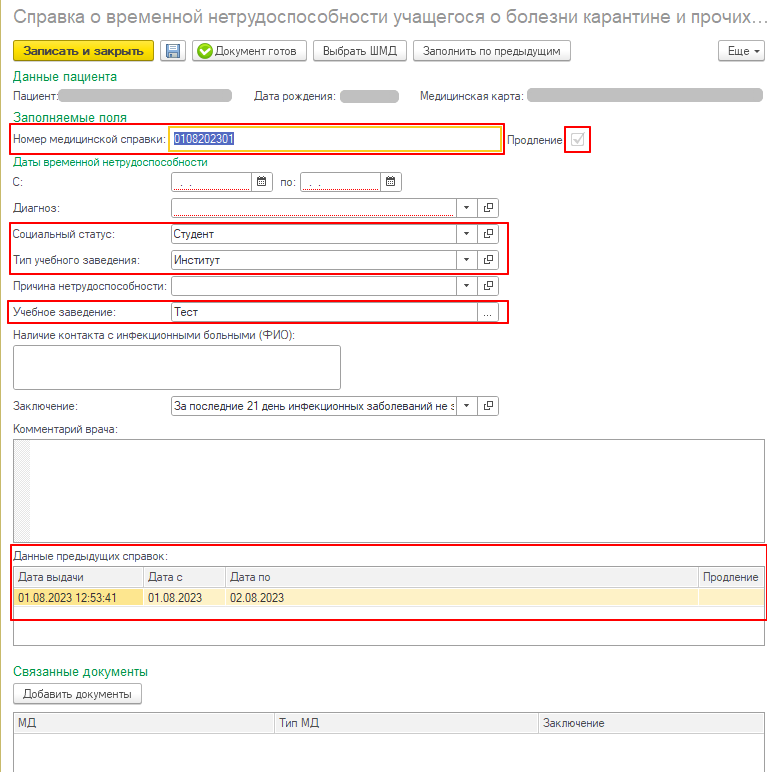 Рис. 4 – Заполненные формы по кнопке «Заполнить по предыдущему»При необходимости заполнить оставшиеся поля и нажать кнопку «Документ готов». Появится форма для подписания документа. Необходимо поставить ЭЦП. Для печати «Справка о временной нетрудоспособности учащегося о болезни карантине и прочих причинах» по форме 095у согласно приказу N 1030 нажать кнопку «Печать» (рис.5).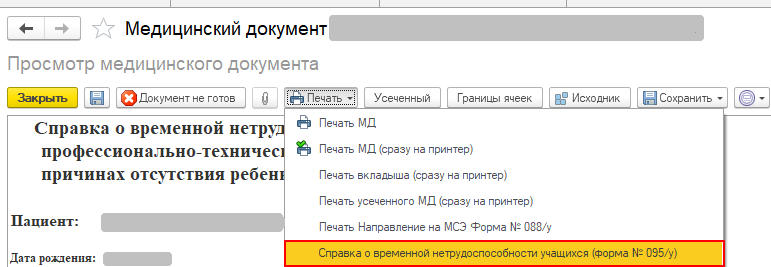 Рис. 5 - Печать МД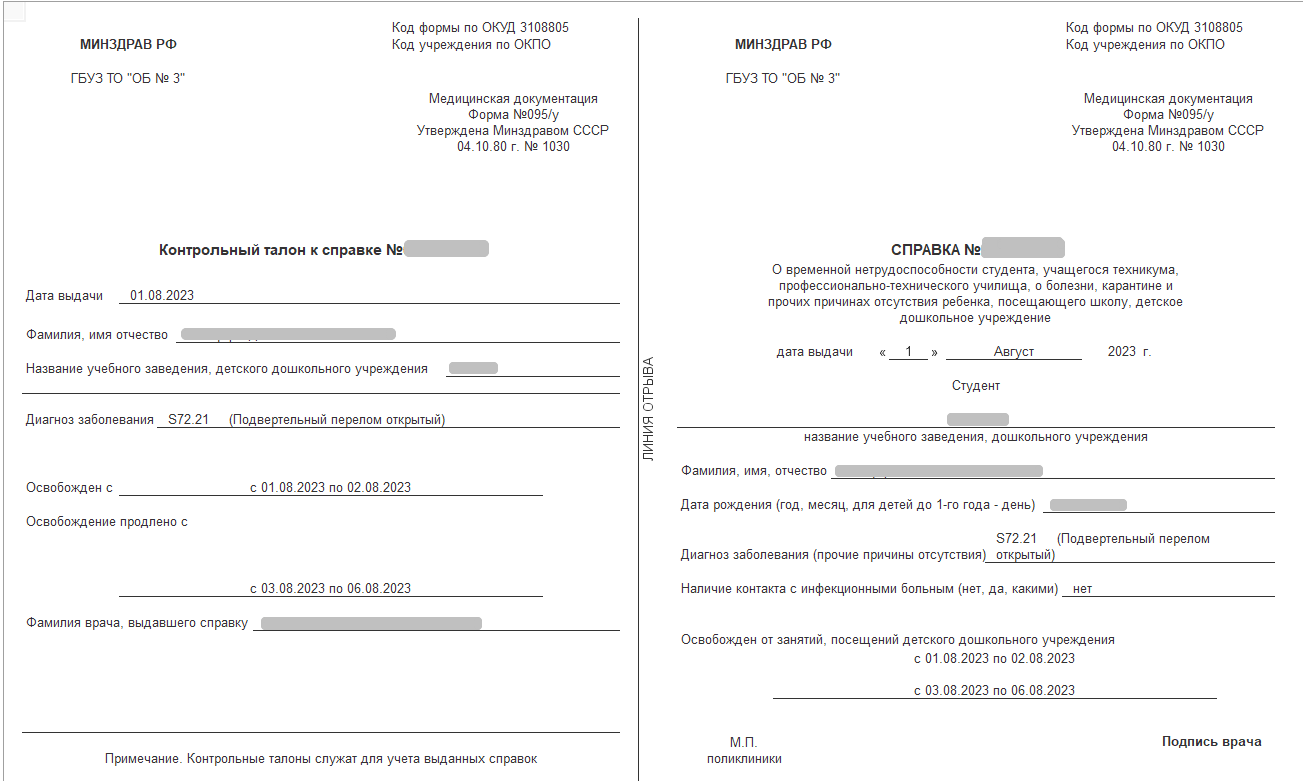  Рис. 6 – Печатная форма «Справка о временной нетрудоспособности учащегося о болезни карантине и прочих причинах».После подписания ЭЦП МО через массовое подписание, СЭМД на основе созданного МД автоматически отправится в РЭМД.Данные о всех выданных справок будут отражены в отчете «Отчет по справкам 095у». Для этого необходимо открыть в  подсистеме  «Листки нетрудоспособности» «Отчет по справкам 095у».   (Рис. 7).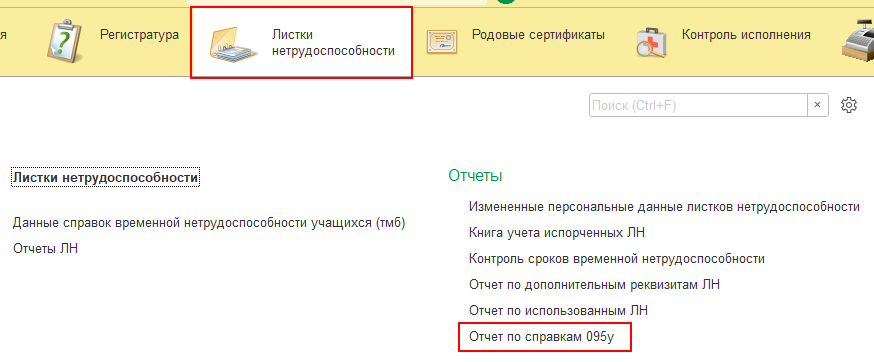 Рис. 7.- Подсистема «Листки нетрудоспособности» - Отчеты ЛНОтчет содержит следующие данные:дата создания,дата изменения,номер справки,ФИО пациента,СНИЛС,дата рождения,дата выдачи,дата начала нетрудоспособности,подразделение,ответственныйотметка об электронной подписиотметка о продлении справки.В отчете есть возможность фильтрации по следующим полям: «Ответственный»,  «ФИО пациента» и «Подразделение», «Продление», «Отметка об электронной подписи».После настройки фильтрации нажать «Сформировать». 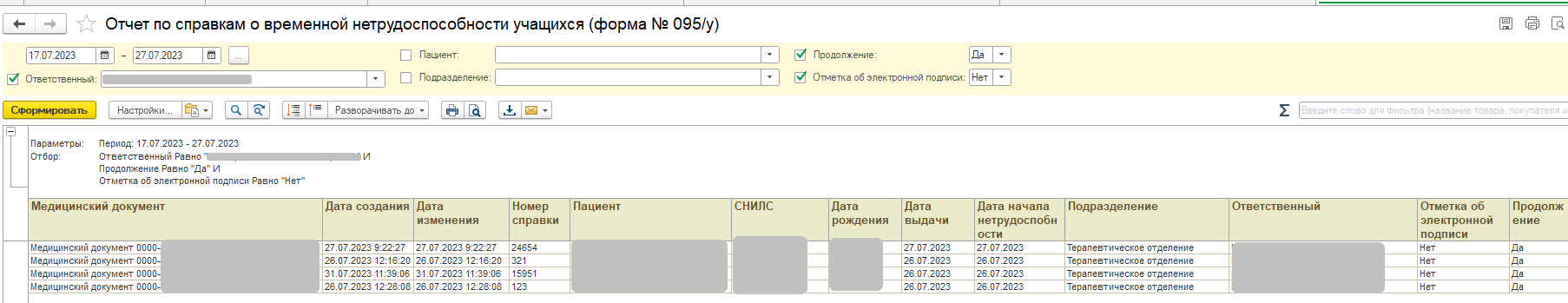 Рис. 9 – Отчет по справкам о временной нетрудоспособности учащихся (форме 095у)При нажатии на строку, открывается документ «Справка о временной нетрудоспособности учащегося о болезни карантине и прочих причинах».Информационная система управления ресурсами медицинских организаций Тюменской областиООО «1С-Медицина-Регион».Контракт №  17/23 от 27.03.2023 года на выполнение работ по развитию (модернизации) Государственной информационной системы управления ресурсами медицинских организаций Тюменской области. Этап № 2. Развитие Системы  в части функционала первой группы задач.